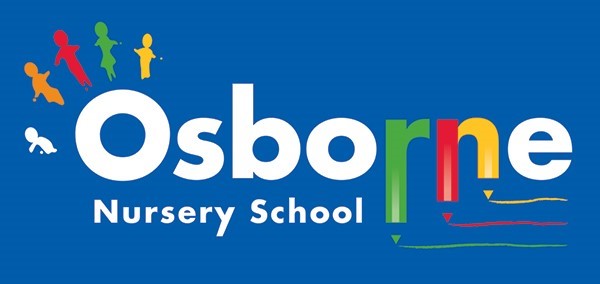 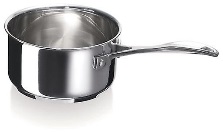 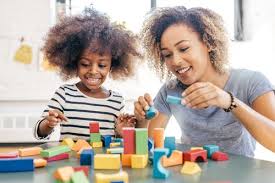 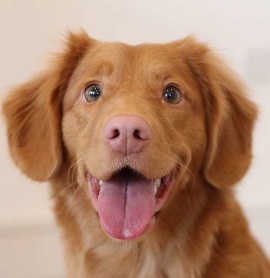 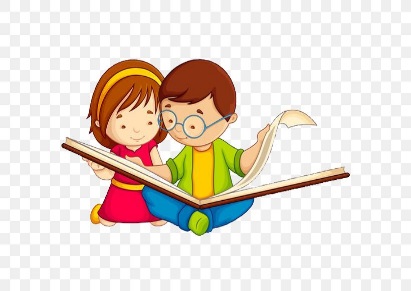 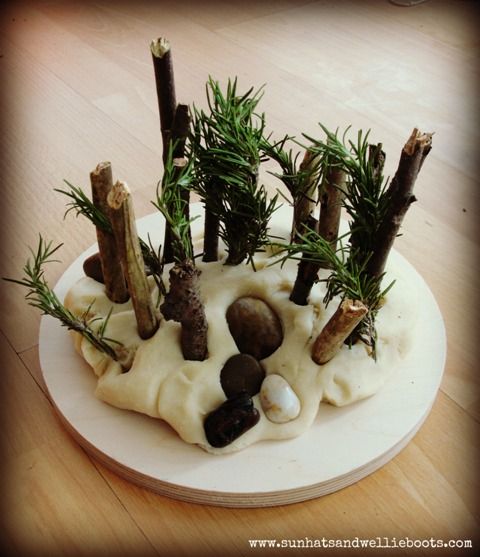 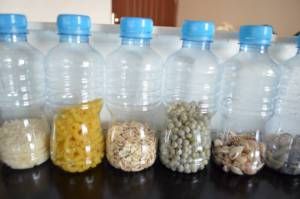 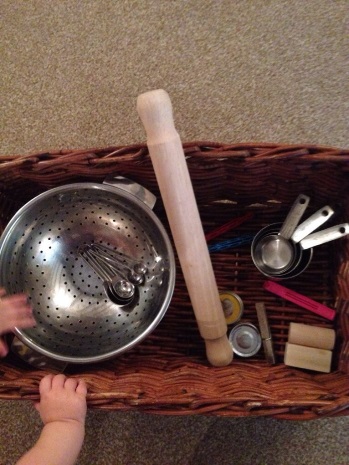 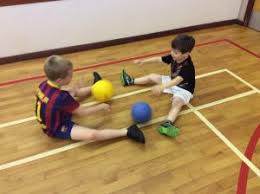 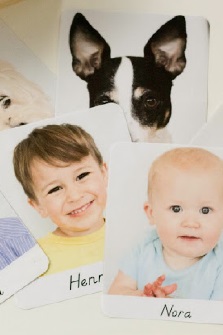 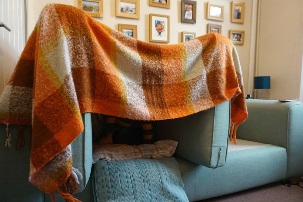 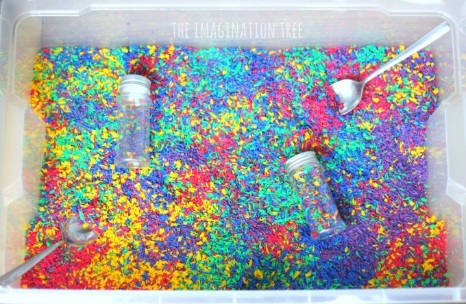 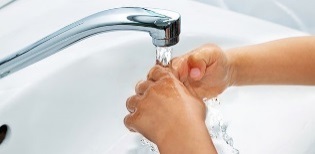 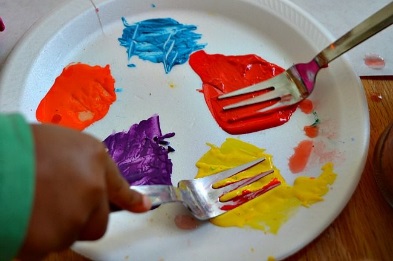 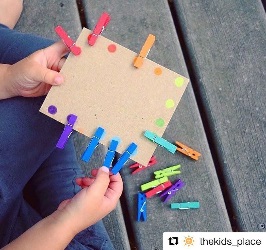 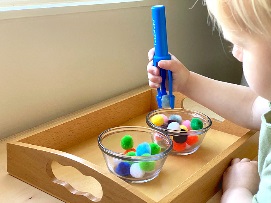 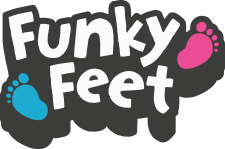 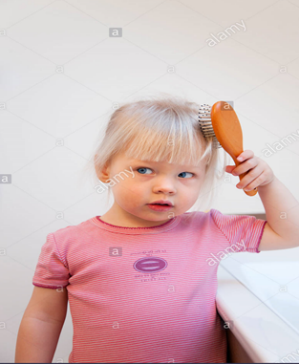 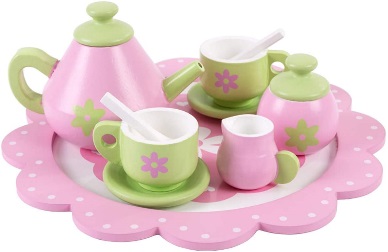 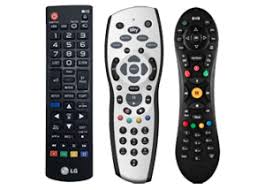 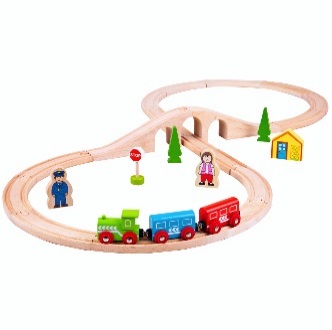 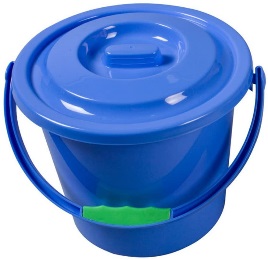 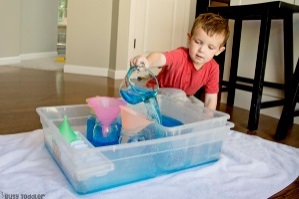 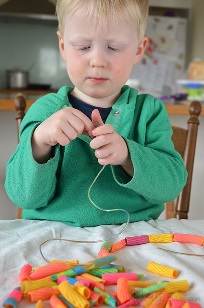 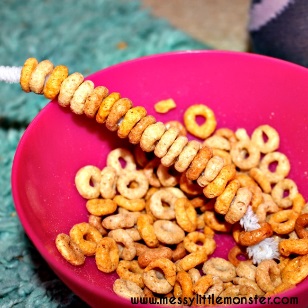 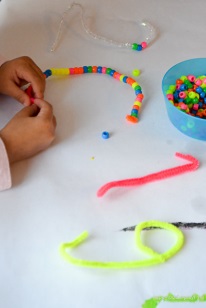 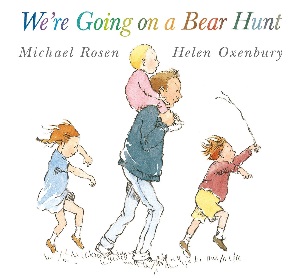 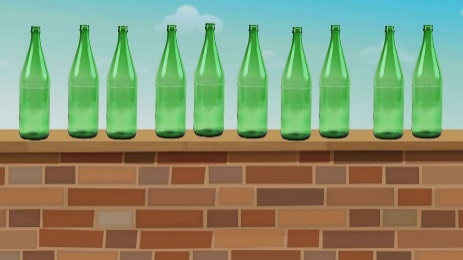 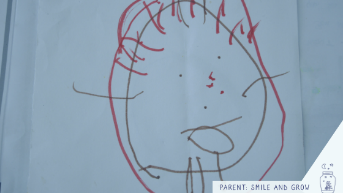 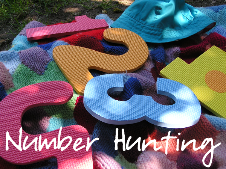 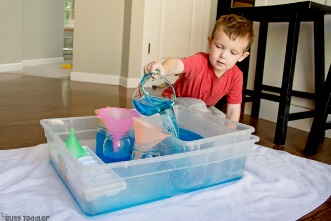 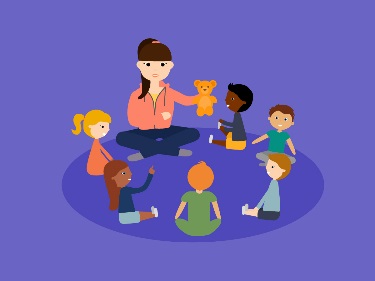 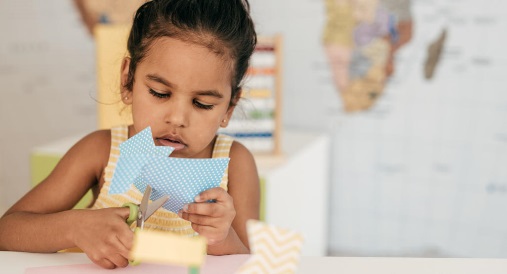 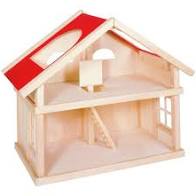 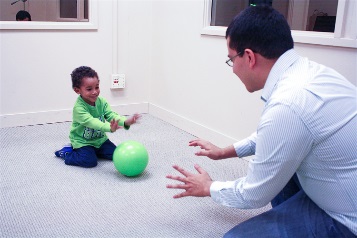 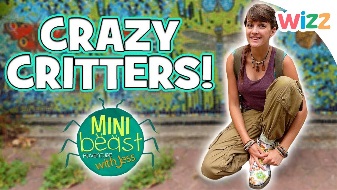 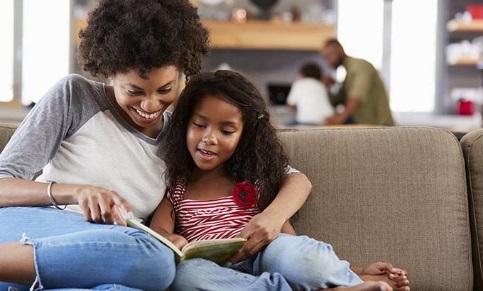 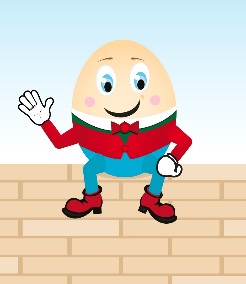 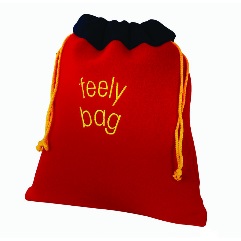 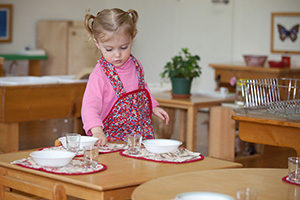 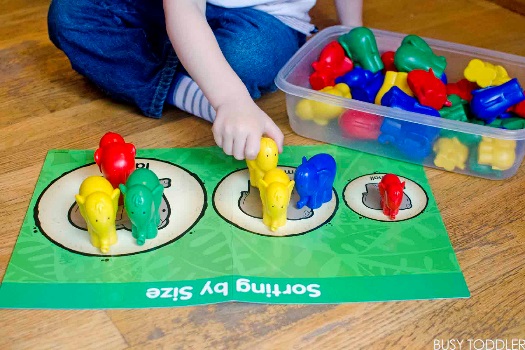 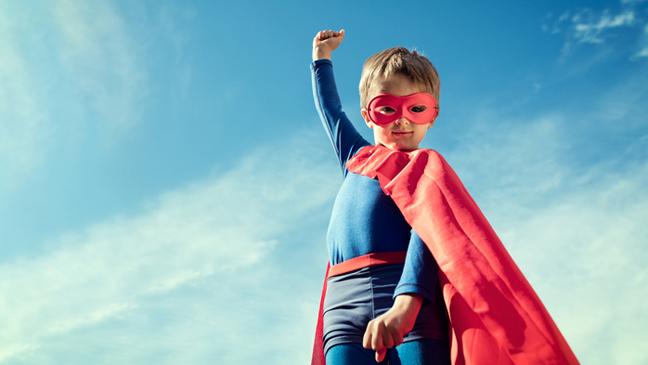 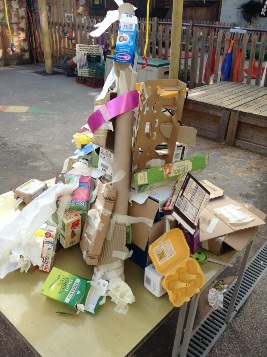 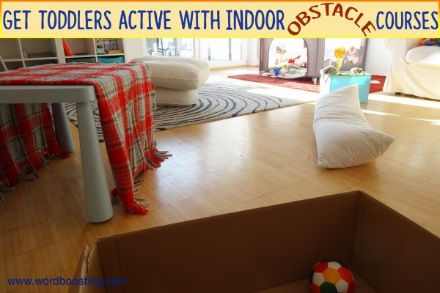 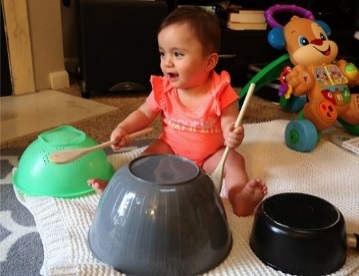 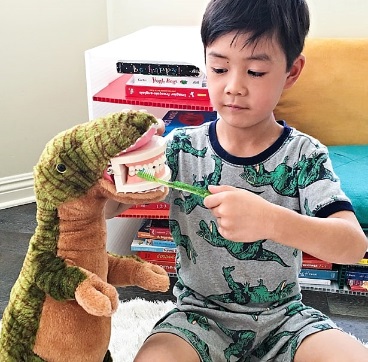 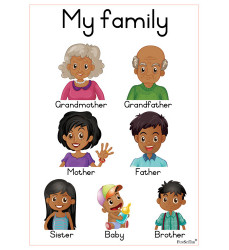 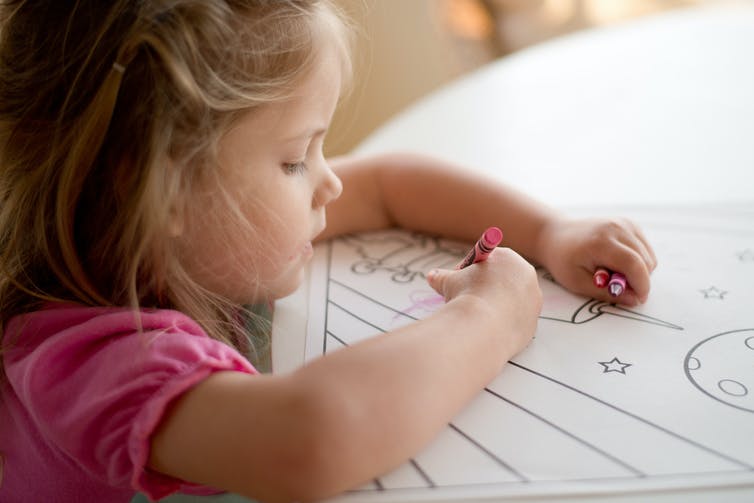 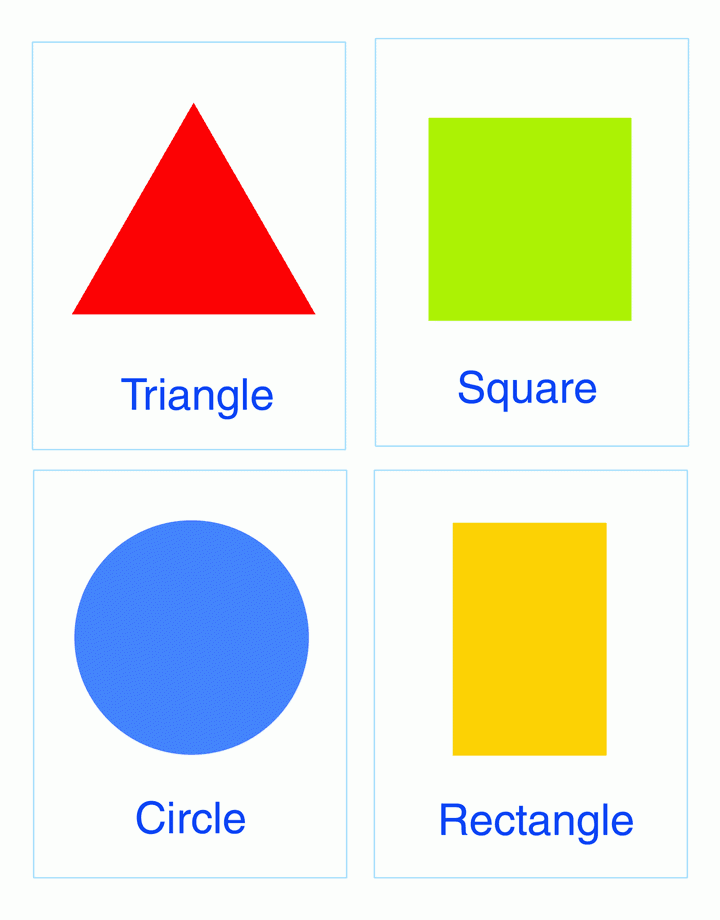 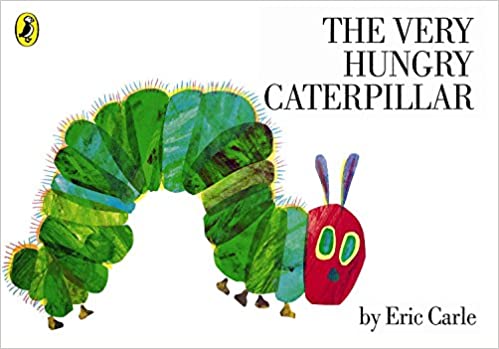 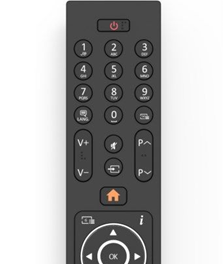 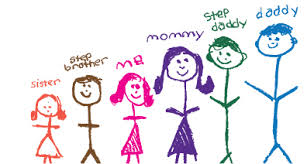 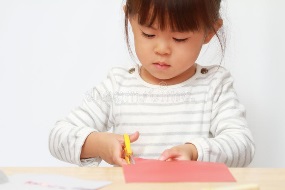 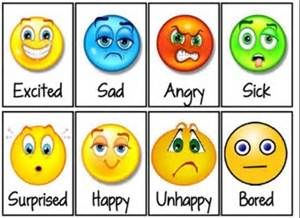 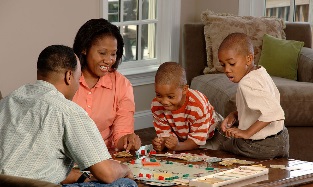 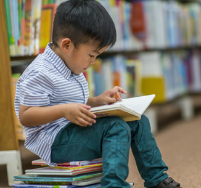 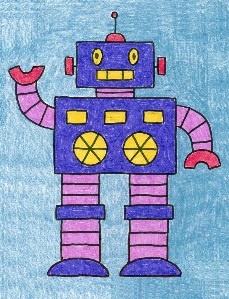 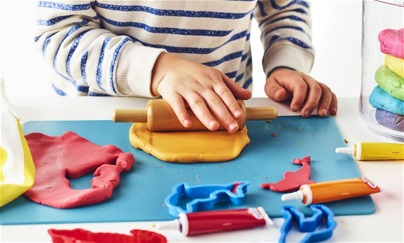 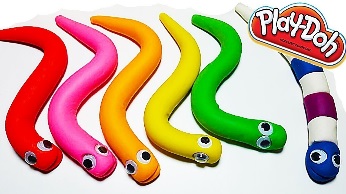 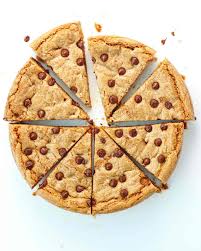 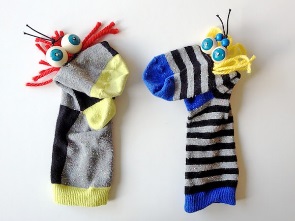 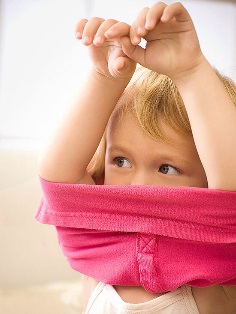 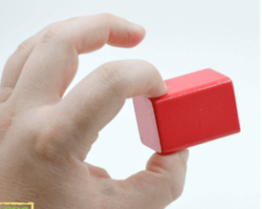 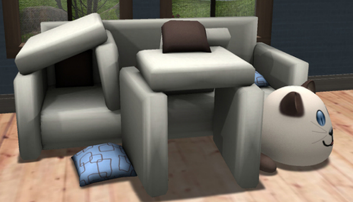 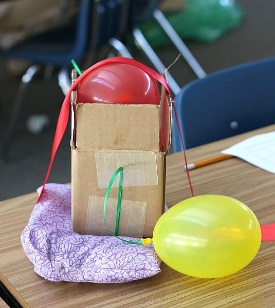 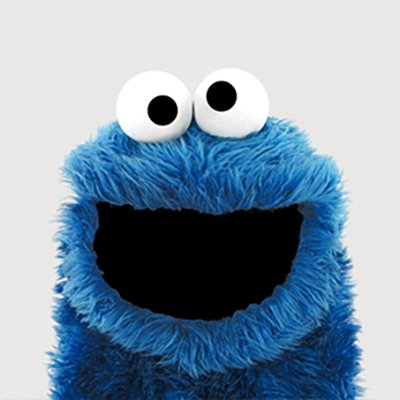 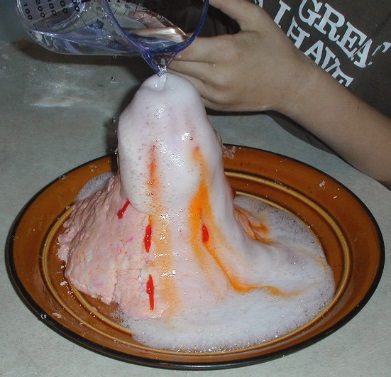 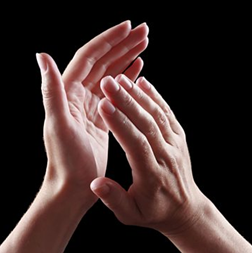 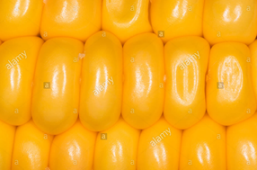 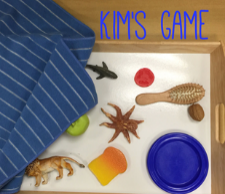 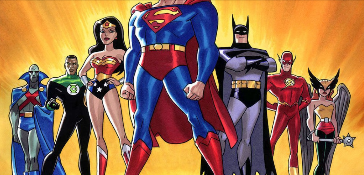 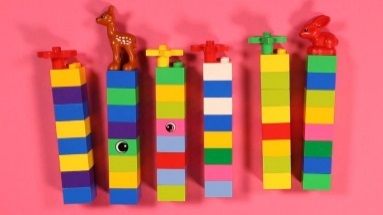 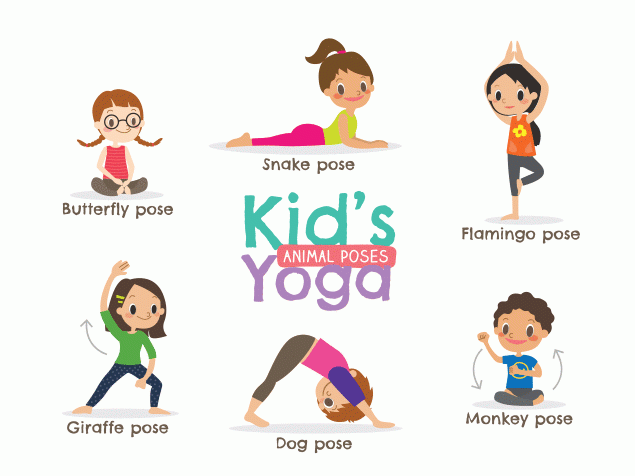 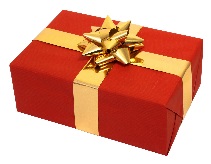 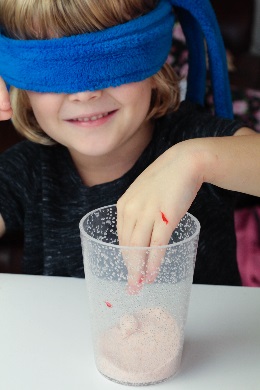 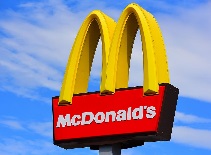 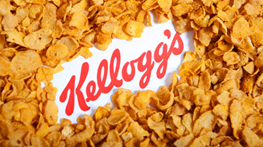 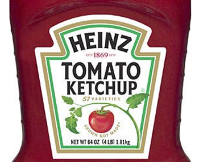 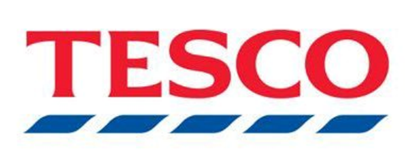 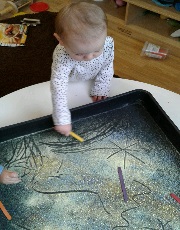 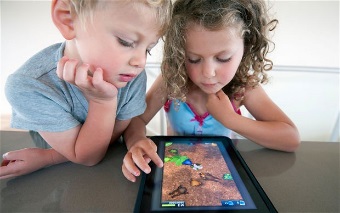 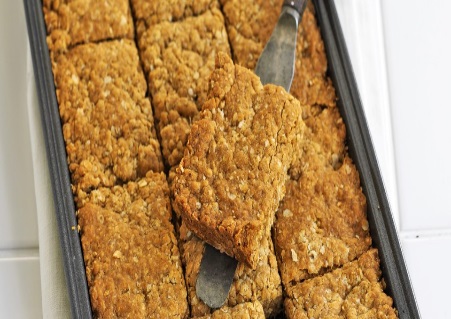 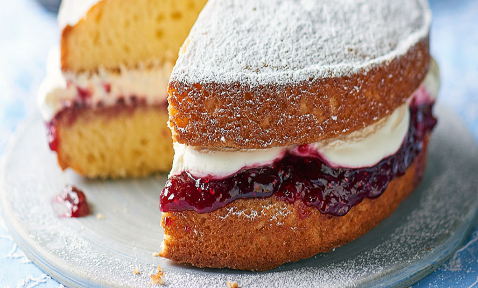 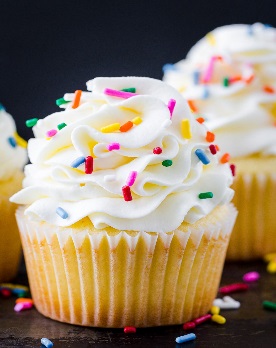 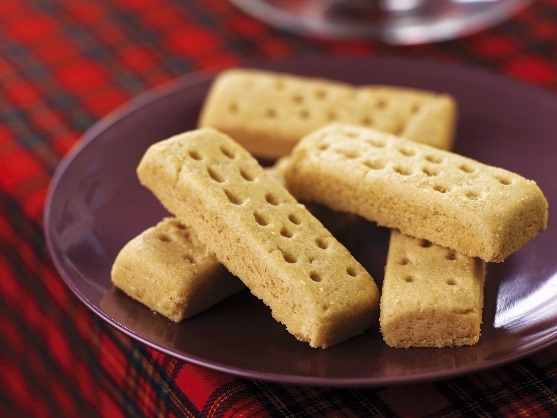 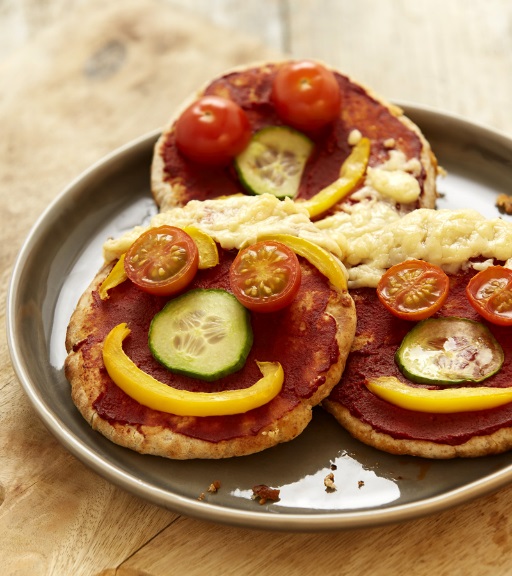 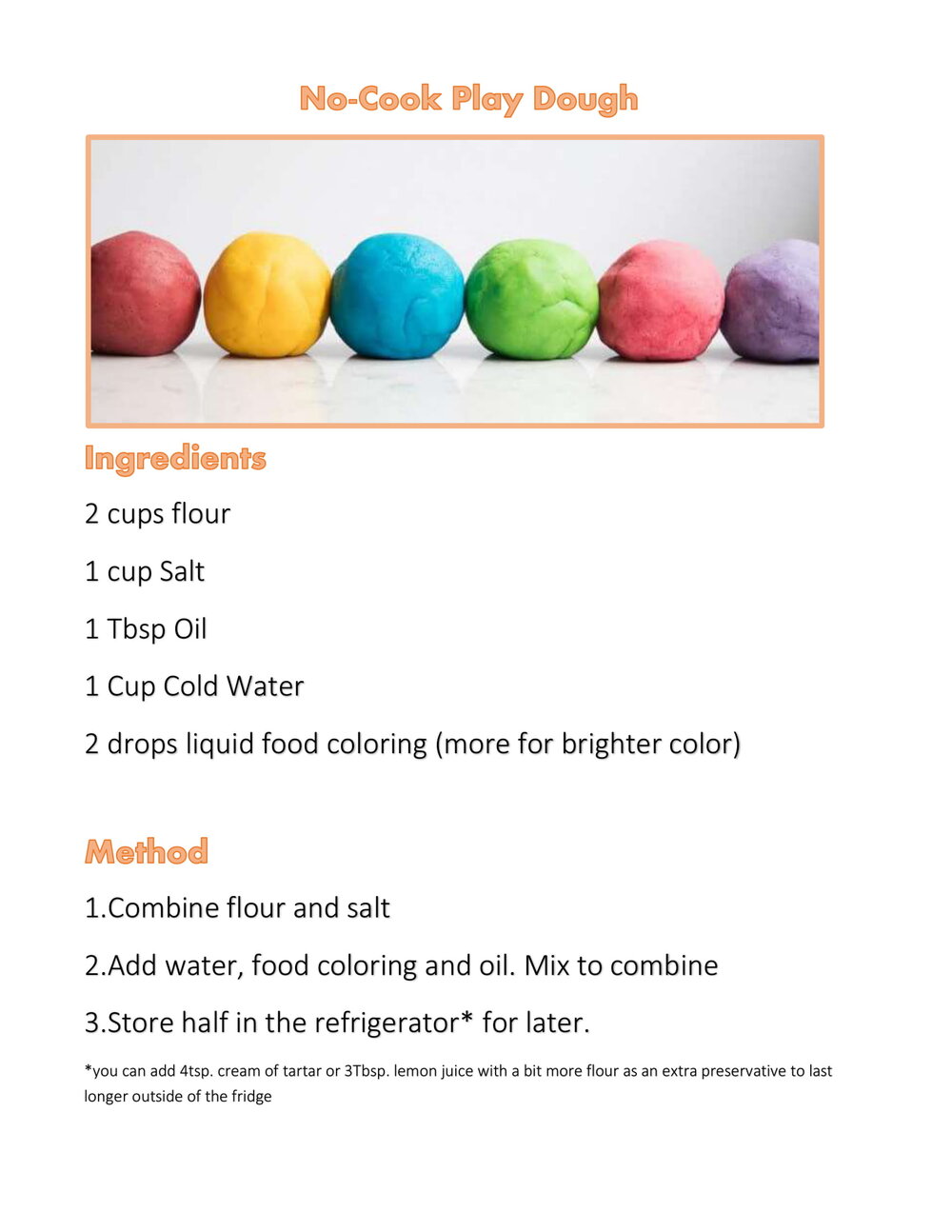 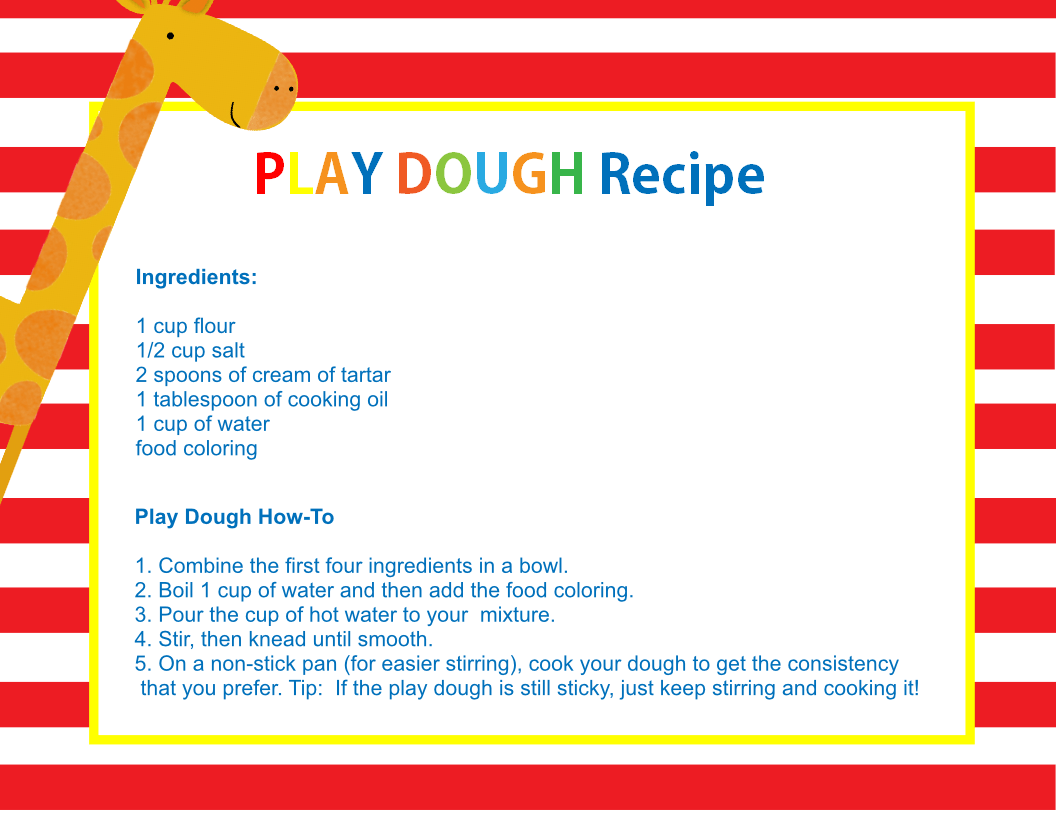 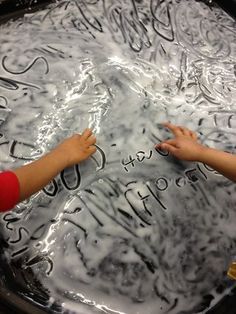 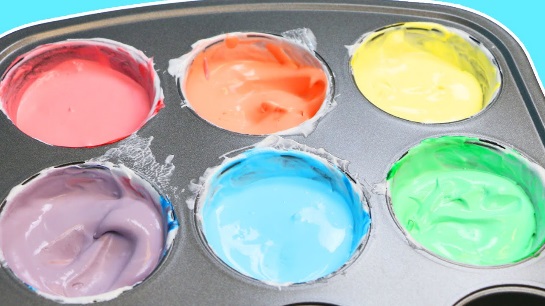 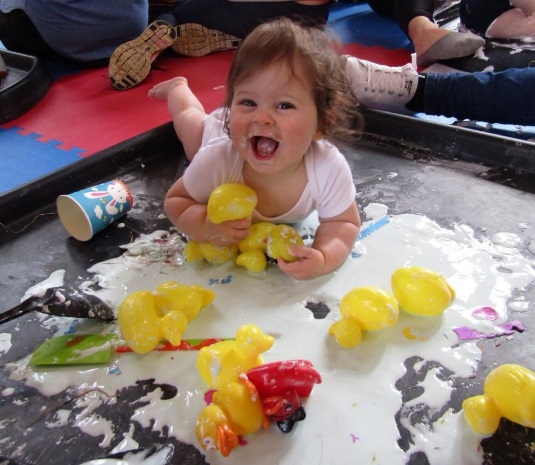 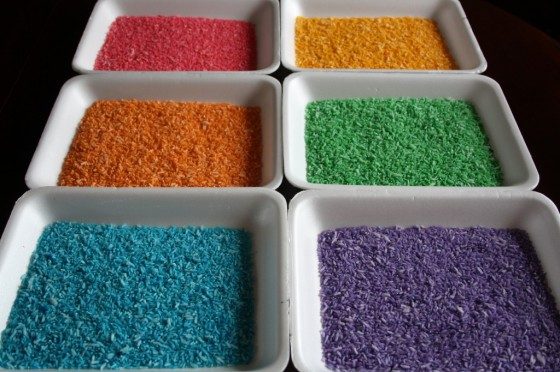 We’d love to hear how you and your child got on with these activities, so please fill in the form below and either hand into the school office or email it to enquiry@feathern.bham.sch.uk. Alternatively put some photos and comments on Tapestry of your child completing the activities.